Thank you for your business!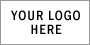 Account StatementStreet address, City, Eircode  Date: opening balanceclosing balance99999999descriptionDebitcredittotaltotal 